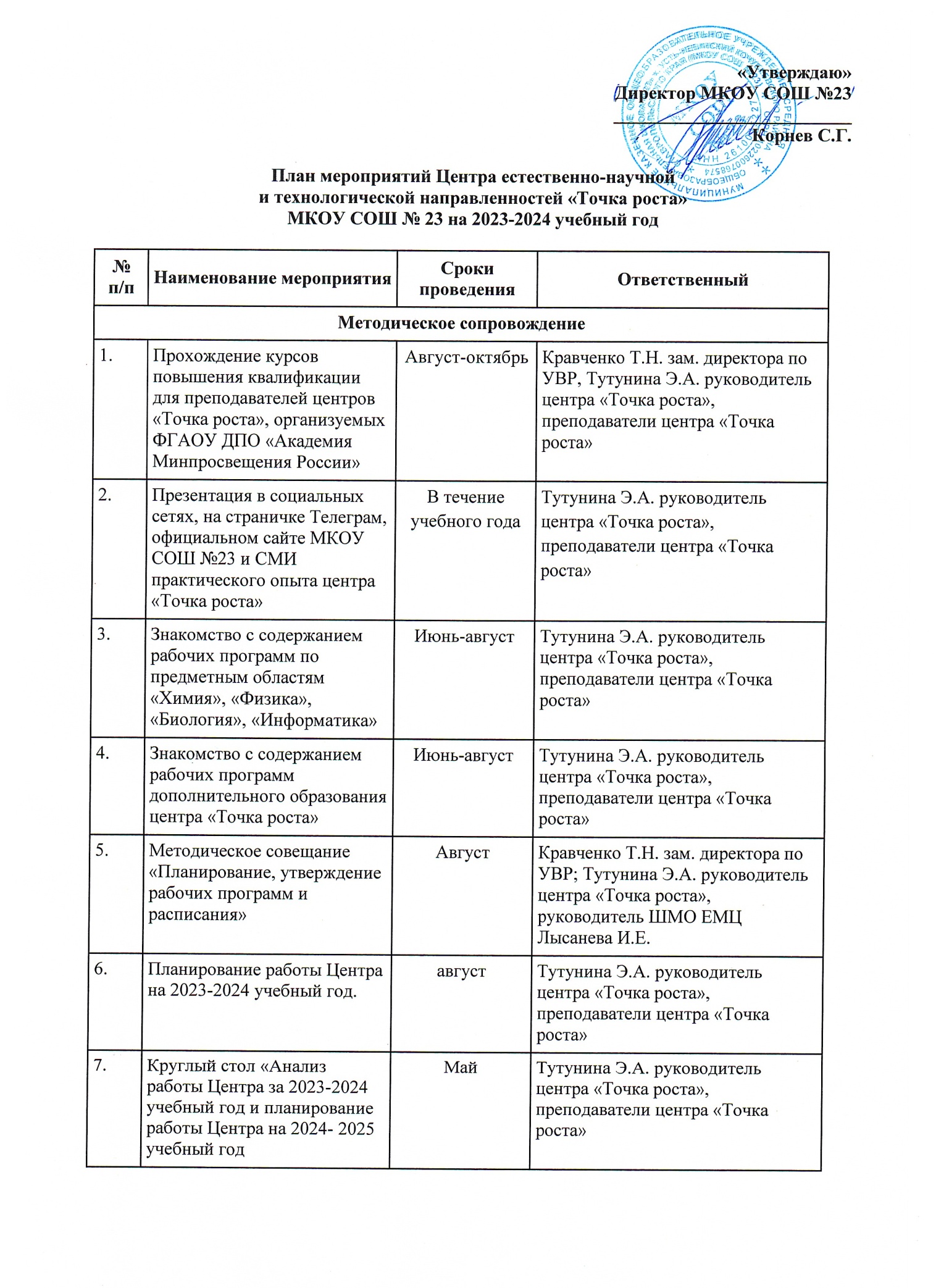 8.Отчет о работе Центра «Точка роста» в составе публичного отчета образовательной организации. До 01.08.2024 г.Тутунина Э.А. руководитель центра «Точка роста», преподаватели центра «Точка роста»Учебно-воспитательные мероприятия Учебно-воспитательные мероприятия Учебно-воспитательные мероприятия Учебно-воспитательные мероприятия Торжественное открытие Центра «Точка роста»СентябрьАдминистрация школы, Тутунина Э.А. руководитель центра «Точка роста», преподаватели центра «Точка роста»Организация участия обучающихся центров «Точка роста» в школьном и муниципальном этапах Всероссийской олимпиады школьниковОктябрь – декабрьТутунина Э.А. руководитель центра «Точка роста», преподаватели центра «Точка роста», Бородина Т.С., ответственный за ВОШУчастие в мероприятиях, проводимых на портале «Урок цифры»В течение учебного годаТутунина Э.А. руководитель центра «Точка роста», преподаватели центра «Точка роста»Открытые мероприятия по предметам естественно-научного циклаДекабрьТутунина Э.А. руководитель центра «Точка роста», руководитель ШМО ЕМЦ Лысанева И.Е.,  преподаватели центра «Точка роста»Программа «Умные каникулы, нескучные каникулы»Октябрь – ноябрьТутунина Э.А. руководитель центра «Точка роста», преподаватели центра «Точка роста»Выставка творческих, проектных работ учащихся.В течение годаТутунина Э.А. руководитель центра «Точка роста», преподаватели центра «Точка роста»Участие во Всероссийском экологическом субботнике. В течение годаТутунина Э.А. руководитель центра «Точка роста», преподаватели центра «Точка роста», классные руководителиВнеурочная деятельностьВнеурочная деятельностьВнеурочная деятельностьВнеурочная деятельностьЭкскурсия в Центр «Точка роста» для обучающихся начальной школыСентябрьТутунина Э.А. руководитель центра «Точка роста», преподаватели центра «Точка роста», Кислица А.А., Цыбулевская О.В. учителя начальных классовОрганизация проектной деятельности обучающихся, реализации учебно-исследовательского и проектного подхода при решении образовательных задачВ течение учебного годаТутунина Э.А. руководитель центра «Точка роста», преподаватели центра «Точка роста»Мастер-класс «Фотография, притягивающая взгляд»Декабрь, февральТутунина Э.А. руководитель центра «Точка роста», преподаватели центра «Точка роста»Открытые занятия кружков апрельТутунина Э.А. руководитель центра «Точка роста», преподаватели центра «Точка роста»Выставка наших достиженийАпрельТутунина Э.А. руководитель центра «Точка роста», преподаватели центра «Точка роста»Социокультурные мероприятияСоциокультурные мероприятияСоциокультурные мероприятияСоциокультурные мероприятияРодительские собрания (Знакомство с Центром «Точка роста»)СентябрьКравченко Т.Н. зам. директора по УВР; Тутунина Э.А. руководитель центра «Точка роста», преподаватели центра «Точка роста», классные руководителиУчастие в Просветительской акция «Поделись своим знанием»СентябрьТутунина Э.А. руководитель центра «Точка роста», преподаватели центра «Точка роста», приглашенные гостиНовогодний праздник «В поисках Деда Мороза»ДекабрьТутунина Э.А. руководитель центра «Точка роста», преподаватели центра «Точка роста»Квест «Блокадный Ленинград»ЯнварьТутунина Э.А. руководитель центра «Точка роста», преподаватели центра «Точка роста»Уроки доброты, посвященные Международному дню толерантностиНоябрьТутунина Э.А. руководитель центра «Точка роста», преподаватели центра «Точка роста»Участие обучающихся школы в ярмарках (фестивалях) профессий, конкурсах, мероприятиях профориентационной направленности:        единый день профориентации;        всероссийские онлайн-уроки на портале «ПроеКТОриЯ»;        дни открытых дверей в профессиональных учебных заведенияхВ течение учебного годаТутунина Э.А. руководитель центра «Точка роста», преподаватели центра «Точка роста»Районное мероприятие на базе МКОУ СОШ № 23Октябрь НоябрьМартТутунина Э.А. руководитель центра «Точка роста», преподаватели центра «Точка роста»